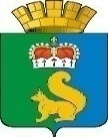 ПОСТАНОВЛЕНИЕАДМИНИСТРАЦИИ ГАРИНСКОГО ГОРОДСКОГО ОКРУГА	В соответствии со статьей 353.1 Трудового кодекса Российской Федерации, Законом Свердловской области от 25.12.2019 № 139-ОЗ «О ведомственном контроле за соблюдением трудового законодательства и иных нормативных правовых актов, содержащих нормы трудового права, в Свердловской области», постановлением администрации Гаринского городского округа от 29.09.2022 № 365 «Об утверждении Порядка организации и проведения плановых и внеплановых проверок муниципальных учреждений и муниципальных унитарных предприятий, подведомственных администрации Гаринского городского округа, при осуществлении ведомственного контроля за соблюдением трудового законодательства и иных нормативных правовых актов, содержащих нормы трудового права» руководствуясь Уставом Гаринского городского округа, ПОСТАНОВЛЯЮ:	1. Утвердить План  ведомственного контроля по вопросам соблюдения трудового законодательства и иных нормативных правовых актов, содержащих нормы трудового права, в подведомственных организациях на 2023  год.	2. Настоящее постановление опубликовать (обнародовать).	4. Контроль за исполнением данного постановления оставляю за собой.Глава Гаринского городского округа                                                      С.Е. Величко	ПЛАНведомственного контроля по вопросам соблюдения трудового законодательства и иных нормативных правовых актов, содержащих нормы трудового права,в подведомственных организациях на 2023 год06.12.2022п.г.т. Гари№ 515Об утверждении Плана ведомственного контроля по вопросам соблюдения трудовогозаконодательства и иных нормативных правовых актов, содержащих нормы трудового права, в подведомственных организациях на 2023  годУтвержденпостановлением администрации Гаринского городского округаот  06.12.2022 № 515№ п/пНаименование уполномоченного органа, осуществляющего проверкуПодведомственная организация, деятельность которой подлежит плановой проверкеПодведомственная организация, деятельность которой подлежит плановой проверкеПодведомственная организация, деятельность которой подлежит плановой проверкеВид проведения проверки (документарная, выездная, документарная и выездная)Предмет и основания проверкиСрок проведения плановой проверкиСрок проведения плановой проверкиСрок проведения плановой проверки№ п/пНаименование уполномоченного органа, осуществляющего проверкуНаименование организацииЮридический адрес организацииФактический адрес организации или место фактического осуществления деятельности организацииВид проведения проверки (документарная, выездная, документарная и выездная)Предмет и основания проверкиПроверяемый период (месяц, год)Дата начала проведения проверкиСрок проведения проверки (раб. дн.)1Администрация Гаринского городского округаМуниципальное унитарное предприятие «Отдел по благоустройству администрации МО «Гаринский район» Свердловская область, Гаринский район, пгт. Гари, ул. Колхозная, 38Свердловская область, Гаринский район, пгт. Гари, ул. Колхозная, 38 документарнаясоблюдение трудового законодательствас 01.01.2022по 31.12.202201 июня2023 152Администрация Гаринского городского округаМуниципальное предприятие Пристань «Гари»Свердловская область, Гаринский район, пгт. Гари, ул. Набережная, д. 5Свердловская область, Гаринский район, пгт. Гари, ул. Набережная, д. 5документарнаясоблюдение трудового законодательствас 01.01.2022по 31.12.2022 с 04 сентября 202315